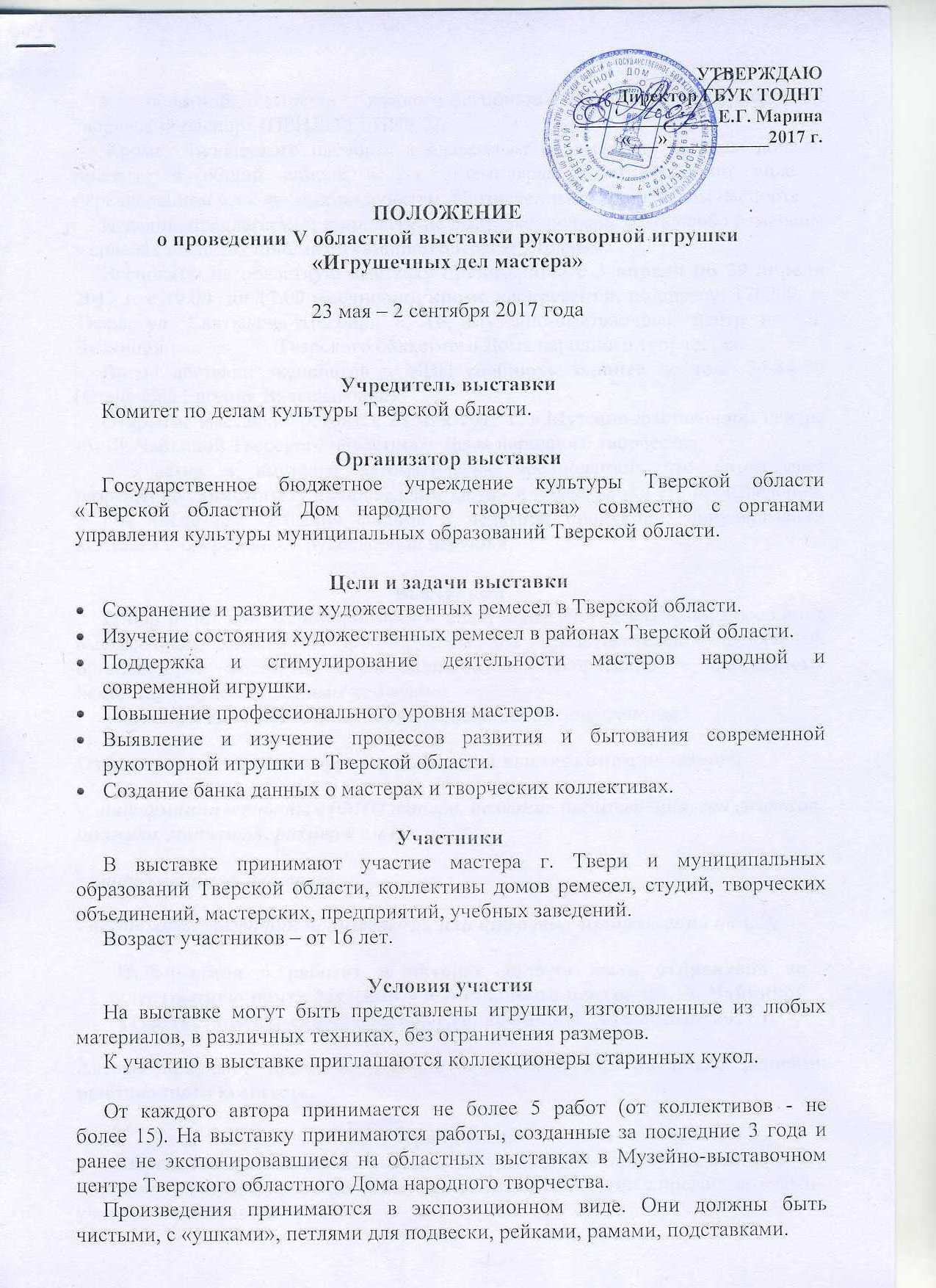 К обратной стороне каждого экспоната должен быть прикреплен творческий паспорт (ПРИЛОЖЕНИЕ 2).Кроме  творческого паспорта к сдаваемым на выставку работам должен прилагаться общий список в 2-х экземплярах в отпечатанном виде с перечислением всех данных по пунктам, обозначенным в творческом паспорте.Изделия, предлагаемые к продаже на выставке, должны быть особо отмечены  в списках и в актах приема с указанием авторской оценки.Экспонаты на областную выставку принимаются с 3 апреля по 29 апреля 2017 г. с 10.00  до 17.00 ежедневно, кроме воскресенья, по адресу: . Тверь, ул. Салтыкова-Щедрина д. 16, Музейно-выставочный центр им. Л. Чайкиной                     Тверского областного Дома народного творчества. Время доставки экспонатов в МВЦ сообщать заранее по тел.: 34-34-50 (Степанова Евгения Вячеславовна).Открытие выставки состоится 23 мая 2017 г. в Музейно-выставочном центре им. Л. Чайкиной Тверского областного  Дома народного творчества. Участие в выставке автоматически предполагает, что автор дает разрешение Оргкомитету на проведение фото - и видеосъемки его произведений, в том числе для создания фильма и печатной продукции, популяризации выставки и современной рукотворной игрушки.ВыставкомОтбор работ для экспонирования и подведение итогов выставки проводятся выставочным комитетом, формируемым из представителей учредителей, организаторов выставки и специалистов по декоративно – прикладному искусству и художественным ремеслам.Участники выставки к подготовке экспозиции не допускаются.Отбор произведений авторов производится выставкомом на основе:-   информации о работах (ФИО автора, название произведения, год создания, техника, материал, размер в см.);-  информации об авторах;- цветных фотографий произведений или цифровых изображений на CD;Информация о работах и авторах должна быть отправлена на электронную почту Музейно – выставочного центра им. Л. Чайкиной ТОДНТ: museum-chaika@rambler.ru, не позднее  3-го апреля 2017 г.Авторы получают право на участие в выставке только после решения выставочного комитета.МероприятияОрганизаторы готовят и проводят экскурсии по выставке. Разработка и проведение творческих  встреч и мастер – классов совместно с представителями участников выставки.Подведение итоговВсе участники выставки будут награждены  дипломами участника. Порядок финансированияОтправку и возврат экспонатов, командировки авторов, работников культуры, мастеров на мероприятия выставки осуществляет направляющая сторона.Работу выставкома, информацию, оформление экспозиции, изготовление дипломов осуществляет организатор выставки.Справки по телефонам:8 (4822) 34-34-50  - Баринова Надежда Евгеньевна, Степанова Евгения Вячеславовна.8 (4822) 34-66-54, (факс) e-mail: museum-chaika@rambler.ruПриложение 1АКТ приема-сдачи экспонатов Vобластной выставки рукотворной игрушки «Игрушечных дел мастера»Мы, нижеподписавшиеся, __________________________________________________________________________________________________________________ с одной стороны и _____________________________________________________________________________________________________________________________________ с другой стороны,(Ф.И.О. (полностью), род занятий, полный адрес, телефон, факс, e-mail)составили настоящий акт в том, что первый принял(а), а второй(ая) сдал(а) на временное хранение до окончания выставки следующие предметы:Всего по Акту принято _______________ предметов Акт составлен в __________ экземплярах и вручен подписавшим его лицам.Сдал (а) ____________________ (подпись, расшифровка) Принял(а) ___________________                     Дата _______________________Приложение 2Порядок  оформления творческого паспорта.(заполняется отдельно на каждую работу, в отпечатанном виде)1. Ф.И.О. автора (полностью)2. Год рождения автора3. Домашний адрес и телефон автора4. Название работы, год ее создания5. Материал, техника, размеры6. Если автор желает продать изделие  - указать цену. Почтовый адрес , E-mail, телефон участника или направляющей организации (с Ф.И.О. руководителя)  ________________________________________________№№Ф.И.О. (полностью) авторагод рождения автораместо жительстваназвание произведениягод созданияматериал, техника, размерПримечание